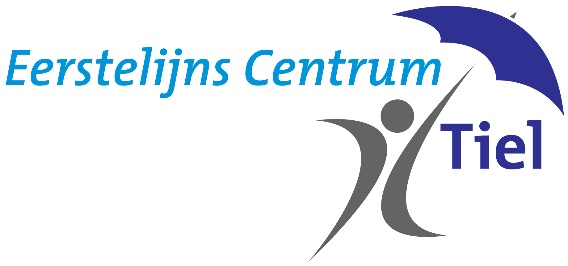 Programma griepprik door het Eerstelijns Centrum Tiel – najaar 2020Vragen en antwoordenIk heb nog geen brief met oproep voor de griepprik gehad, wat moet ik doen?Is het 9 oktober (geweest) en heeft u nog geen brief gehad? En ontving u deze brief voorgaande jaren wel? Bel met uw huisartsenpraktijk.  Ik ben absoluut verhinderd op de dag/tijd die mij is toegewezen, wat moet ik doen?Door de Coronamaatregelen zijn wij helaas erg beperkt in het uitwijken naar andere momenten. Wij verzoeken u een oplossing te vinden om toch te komen op één van de aangegeven dagen. Ik kan wel op de datum, maar niet op dat tijdstip mag ik later of eerder op die dag?Dit heeft niet onze voorkeur in verband met het aantal personen. Maar als het niet anders kan is dit een mogelijkheid. Wij hopen dat u met ons meedenkt om uw en onze veiligheid in en rondom het gebouw te beschermen.Waar kan ik parkeren? Bent u slecht ter been, dan kunt u parkeren op het terrein van het Lingecollege. Anders verzoeken wij u vriendelijk te parkeren bij het ECT. Dat kan zowel voor als naast het pand. Vanaf daar is het 1 tot 3 minuten lopen tot de ingang van het Lingecollege naast het ECT. U kunt wegrijden over het terrein van het BKR, dat is links van het ECT (als u met uw neus in de richting van de ingang staat). Zo wordt verkeersopstopping voorkomen van komend en vertrekkend verkeer.Mag ik iemand meenemen? Kom bij voorkeur alleen. Als u een begeleider nodig heeft, dan mag deze persoon u begeleiden. Uiteraard moet deze persoon niet hoesten, verkouden zijn en geen koorts of andere Corona-gerelateerde klachten  hebben. Is het veilig in het gebouw?Omdat het Lingecollege groot is, kunnen wij ervoor zorgen dat u voldoende afstand kunt houden tot de andere mensen die op hetzelfde moment als u de griepprik komen halen. U kunt de looproutes volgen, uw handen desinfecteren en voldoende afstand houden in de wachtruimte. Omdat er meerdere medewerkers tegelijk de griepprik zetten, proberen we de wachttijd zo kort mogelijk te houden. De medewerkers dragen mondkapjes. Uiteraard verzoeken wij u zelf ook de Coronamaatregelen na te leven: houd 1,5 meter afstand, was uw handen en blijf thuis als u klachten heeft. Ik hoest, nies, heb keelpijn  en geen koorts. Mag ik de griepprik krijgen?Wat de voorschriften rondom de griepprik betreft zou u de prik mogen krijgen maar vanwege de Coronamaatregelen mag u niet komen. U dient zich te laten testen en thuis te blijven. Wij adviseren u om op de eerste vaccinatiedag te komen als u dan geen klachten heeft. Heeft u wel klachten, laat u testen, ziek het uit en kom de tweede vaccinatiedag.Heeft u wel koorts, dan mag u de griepprik niet krijgen. Zodra u koortsvrij bent, kunt u gevaccineerd worden. Bent u pas koortsvrij nadat onze vaccinatiedagen geweest zijn, neem dan contact op met uw huisartsenpraktijk. Moet ik binnen in het gebouw een mondkapje dragen?Ja, dat is verplicht.Kan ik in het gebouw makkelijk de ruimte vinden waar ik de griepprik krijg?Ja, er is bewegwijzering en er zijn gastheren en -dames aanwezig om u aanwijzingen te geven. U kunt niet verdwalen.Hoelang moet ik wachten voordat ik aan de beurt ben?Om de wachttijd zo kort mogelijk te houden, verzoeken wij u om op tijd te komen, maar niet te vroeg. Circa 5 minuten voor tijd is prima. Omdat er meerdere medewerkers tegelijk de griepprik zetten, proberen we iedereen zo snel mogelijk aan de beurt te laten zijn. U helpt de wachtrij te verminderen door bijvoorbeeld een T-shirt of blouse met korte mouwen aan te trekken. Zo is de griepprik snel gezet.Ik behoor niet tot de risicogroep of heb een dierbare die dat niet doet, maar wil wel graag een griepprik. Wat moet ik doen?Hiervoor kunt u dit jaar mogelijk bij de GGD terecht. De kosten kunt u, afhankelijk van uw zorgverzekering, declareren bij uw verzekeraar. Voor meer informatie kunt u contact met de GGD opnemen. 0900-8222467Ik wil geen pneumokokkenvaccin maar wel een griepvaccin?Geen probleem. Neemt u beide brieven mee en meld aan de assistent welk vaccin u wilt hebben.Ik wil geen griepvaccin, maar wel een pneumokok vaccin.Geen probleem. Neemt u beide brieven mee en meld aan de assistent welk vaccin u wilt hebben.Waar kan ik meer informatie over de griepprik krijgen?Op de website van het RIVM: https://www.rivm.nl/griep-griepprikOp de website van uw huisarts: https://www.ecttiel.nlHeeft u vragen die specifiek over uw situatie en gezondheid gaan en vindt u de informatie niet terug op bovenstaande website, alleen dan kunt u bellen met uw huisartsenpraktijk.